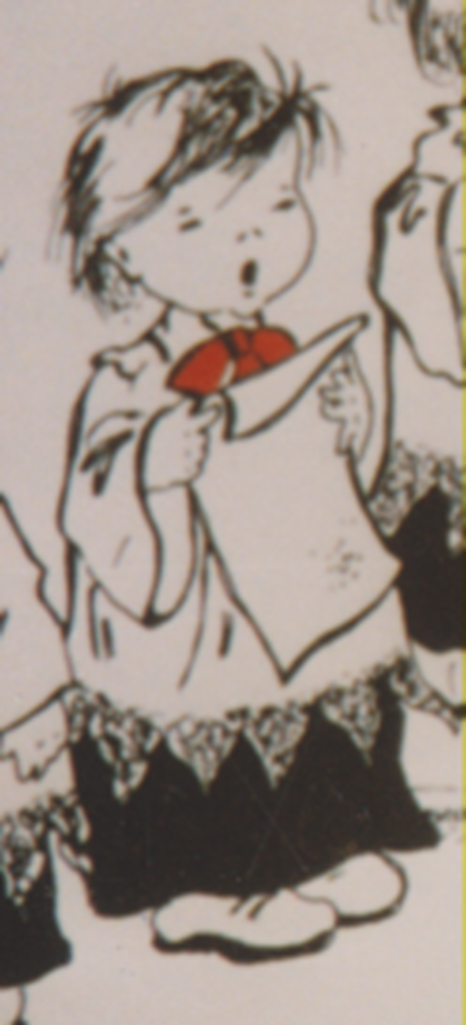 5.3.2019I Confratelli della Comunità di MestreIncaricano questo chierichetto di cantare le lodi a Dioe beneaugurare a P. Lucioin occasione del suo Onomastico.Potevano farlo oggi stesso, direttamente, a TV, ma anche P. Lucio .... non  ci pensava!